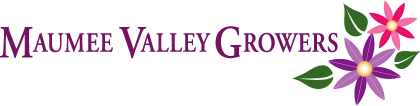 2016 Spring Retail RoundtableDate:	March 3, 2016Time:	6 p.m. – 8:30 p.m.Location:	Creque's Greenhouse9700 Sylvania AvenueSylvania, OH  43560Please join us for an open forum to share your experience and knowledge with other retail growers.  We will discuss new trends/products, marketing, sales training, and labor planning, among others.Join our potluck with a side or dessert and enjoy a special presentation by:Jessica DeGraaf - Retail Account Manager, Proven Winners, N.A.Jessica is an industry veteran with prior work in sales and marketing for Benary Seed Company, C. Raker and Sons, and Walters Gardens. In her new role at Proven Winners, Jessica will specifically focus on the needs of independent garden centers, creating partnerships and building innovative programs to support this vital segment of our industry.Please RSVP with names of your attendees and your selected dish to pass to: jmiller@pwfourstar.com – thank you!